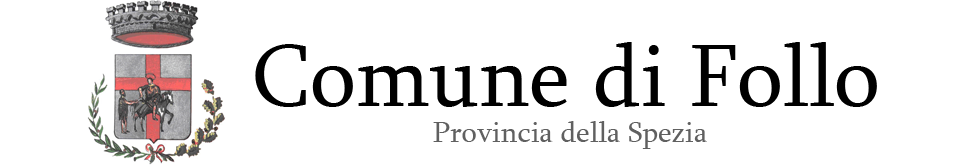 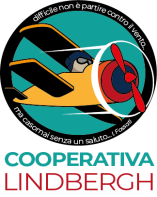 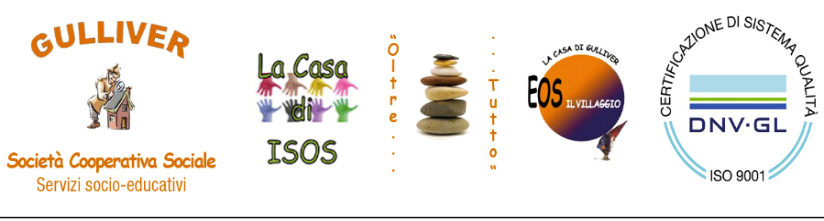 MODULO ISCRIZIONE“festa di Natale“GIOVEDI’ 23 DICEMBRE dalle 16 alle 18COMPILARE E RINVIARE entro 20 DICEMBREE Agulliver.territoriale@servclienti.itBAMBINA/O(NOME COGNOME)…………………………………………………………………………………………………….INDIRIZZO: via…………………………………………………………N°…………………..CAP……………………………………………CITTA’………………………………………..PROV…………EMAIL…………………………………………………………………………LUOGO E DATA DI NASCITA…………………………………………..………………IL…………………………………………………CELL MADRE…………………………………………………………CELL PADRE…………………………………………………………MADRE (NOME COGNOME)………………………………………………………………………………………………………….....PADRE (NOME COGNOME)…………………………………………………………………………………………………………………AUTORIZZO al trattamento dei dati sensibili secondo GDPR 2016/679DATA  								 FIRMA DEL GENITORE(o di chi ne fa le veci)													